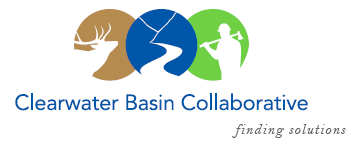 Clearwater Basin CollaborativeSteering CommitteeJune 14, 2017 - 8:30am PAC/9:30am MTN Conference Call:  (208) 252-6102, no pin requiredAGENDADiscussion ItemsNotes from May 10, 2017 (Co-Chairs)National Stewardship Trail Act – Update (Kent Wellner)Orogrande Fuels Project (Bill Higgins)Amicus Brief StatusNext stepsJune & July Working Group Meeting and Agenda (Co-Chairs, All) Theme and planningWildlife Habitat Restoration Initiative (Alex/Kelli)MOU with Washington State UniversityAugust Recess Planning (Co-Chairs, All)Collaboration Cadre (Brad Smith)SRS Bill – Senate/House Status (Mike Hanna)Selway Middle Fork CFLR (Mike/Tera)President’s Budget Recommendation - $0July 27th Washington Office – Missoula MeetingCommittee Member Agenda Item Requests (All)Communications:  Facebook Page Proposal 